COMMUNION ANTIPHON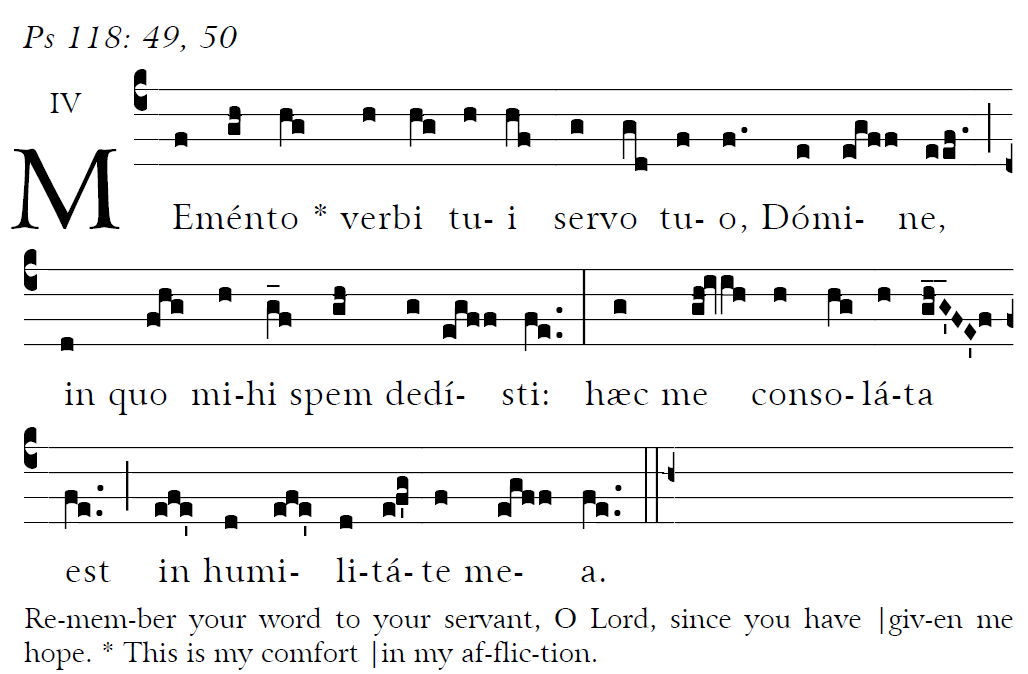 Blessed are those whose way is blameless, who walk in the law of the LORD! 2Blessed are those who keep his decrees! With all their hearts they seek him.My soul holds fast to the dust; revive me by your word. 2My soul pines away with grief; by your word raise me up.COMMUNION HYMN   “ Jesus Remember Me” RECESSIONAL HYMN                                       “ Blest Are They”          26th  Sunday  in  Ordinary  Time YEAR CAll that you have done to us, O Lord, you have done  with true judgement, for we have sinned against you and not obeyed your commandments. But give glory to your name and deal with us according  to your mercy.  ENTRANCE HYMN 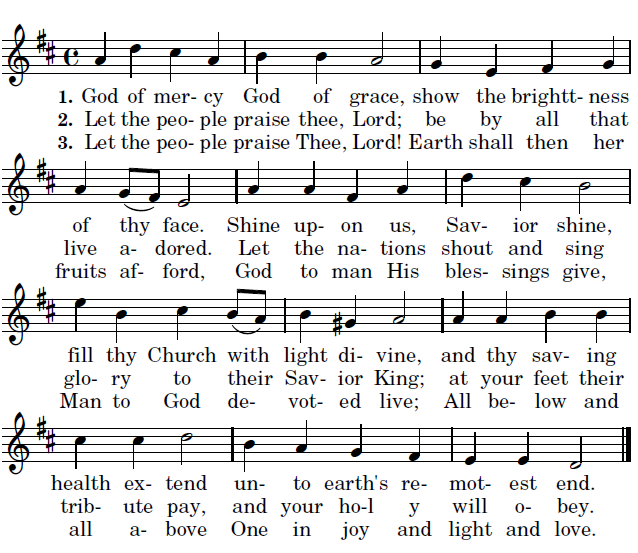 LITURGY OF THE WORD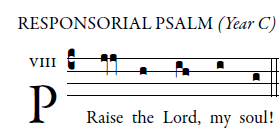 Blessed he who keeps faith forever,
secures justice for the oppressed,
gives food to the hungry.
The LORD sets captives free.


The LORD gives sight to the blind.
The LORD raises up those who were bowed down;
the LORD loves the just.
The LORD protects strangers.


The fatherless and the widow he sustains,
but the way of the wicked he thwarts.
The LORD shall reign forever;
your God, O Zion, through all generations. Alleluia.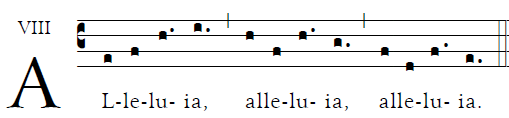 Though our Lord Jesus Christ was rich, he became poor, so that by his poverty you might become rich..  OFFERTORY ANTIPHON   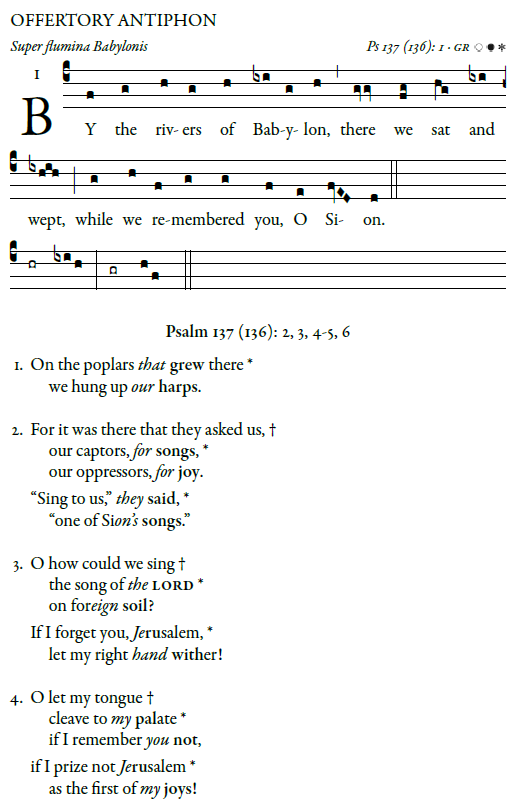  On the poplars that grew there we hung up our harps.3For it was there that they asked us, our captors, for songs, our oppressors, for joy. “Sing to us,” they said, “one of Sion’s songs.”4O how could we sing the song of the LORD on foreign soil? 5If I forget you, Jerusalem, let my right hand wither!6O let my tongue cleave to my palate if I remember you not, if I prize not Jerusalem as the first of my joys!